ÖZGEÇMİŞ1.	Unvanı				:Dr                                                                 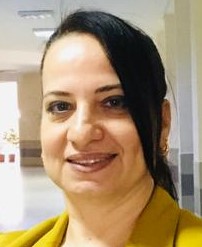 2. 	Adı Soyadı			:Hamide Şişman3.	TC Kimlik No			:392212223284. 	Doğum Tarihi	ve Yeri		:10.05.19745.	Adres				: Belediye Evleri Mahallesi 84222 sokak Şehit Fadıl Şişman Sitesi A Blok Kat:9 No:18 Adana6.	Telefon			:053088639037.	Elektronik Posta Adresi	: hamide.sisman@hotmail.com, hsisman@cu.edu.tr  8.	Araştırma İlgi Alanları	: Cerrahi Hastalıkları Hemşireliği, Cerrahi Onkoloji, Kanser, Meme Kanseri, Ağrı, Reiki, Yaşlı BakımYabancı Dil Sınavı	: 73.75 (Yökdil: Mart 2017) 9.	Eğitim Durumu10.	Çalışma Deneyimi11.	Yapılan Tezler11.1. Yüksek Lisans Tezi	: Hemşirelik Yüksek Lisans Tez Başlığı ve Tez Danışmanı: “Barf Bulantı Ölçeği’ nin Geçerlilik Ve Güvenirlik Çalışması” – Tez Danışmanı-Prof. Dr. Fatma Eti ASLAN11.2. Doktora Tezi: “Reikinin Abdominal Cerrahi Hastalarının Anksiyete, Korku, Ağrı Ve Yaşam Bulguları Üzerine Etkisi”- Tez Danışmanı-Prof. Dr. Sevban ARSLAN12. 	Yönetilen Yüksek Lisans ve Doktora Tezleri 12.1. Yüksek Lisans Tezleri	:12.2. Doktora Tezleri		:13. 	Yayınlar 13.1. SCI, SCI-Expanded, SSCI ve AHCI Kapsamındaki Dergilerde Yayımlanmış Makaleler1. Sisman, H., et al. "Nurse-assisted education and exercise decrease the prevalenceand morbidity of lymphedema following breast cancer surgery." J BUON 17.3 (2012): 565-569. 2. Şişman, H., Akpolat Özgen, R., Baysal, D., Sarıakçalı, N., Öztürk, S., Kum, P., ... &Günaldı, M. (2014). Measurement of the knowledge level about breast self-exam among the female employees of a university hospital, Turkey. Asia-Pacific journal of oncology nursing, 1(1), 40. 13.2. Alan Endeksleri (ÜAK Tarafından Tanımlanan Alanlar İçin) Kapsamındaki Dergilerde Yayımlanmış Makaleler1. Akpolat, R., Şişman, H., Alptekin, D., Gökçe, E., Gezer, D., & Arslan, S. (2021). Ameliyat sonrasi ağrıya yaklaşımların değerlendirilmesi. Cukurova Medical Journal, 46(2), 670-676.2. Şişman, H., & Arslan, S. (2020). Cerrahi Hemşireliğinde Hasta Bakımında Kullanılan Kuram ve Modeller. Arşiv Kaynak Tarama Dergisi, 29(2), 150-161.3. Öztürk, S., Özgen, R., Şişman, H., Baysal, D., Sarıakçalı, N., Aslaner, E., ... & Yıldızdaş, R. D. (2014). Bir Üniversite Hastanesi" nde Çalışan Hemşirelerin Tükenmişlik Düzeyi ve Sosyal Desteğin Etkisi. Cukurova Medical Journal, 39(4).4. Arslan, S., Gökçe, E., Doğan, S. D., Akpolat, R. Ö., Şişman, H., Alptekin, D., & Gezer, D. (2020). Kardiyovasküler hastalığı olan bireylerde tamamlayıcı ve alternatif tıp yöntemlerinin kullanımı. Cukurova Medical Journal, 45(4), 1644-1652.5. Eskimez, Z., Köse Tosunöz, İ., Şişman, H. & Akyüz, S. (2022). Hematoloji ve Onkoloji Hemşirelerinde Merhamet Düzeyi ve İlişkili Faktörler. Izmir Democracy University Health Sciences Journal, 5 (1), 192-205. DOI: 10.52538/iduhes.109504813.3.	Diğer Uluslararası Hakemli Dergilerde Yayımlanmış Araştırma Makaleler1. Sisman, H., Aslan, F. E., Özgen, R., Alptekin, D., & Akil, Y. (2016). Validity and reliability study of the Baxter animated retching faces nausea scale. Journal of Pediatric Surgical Nursing, 5(4), 98-106.2. Sisman, H., Aslan, F. E., Alptekin, D., & Akpolat, R. (2020). Relationship Between Preoperative Time of Fasting and Postoperative Nausea and Vomiting. Journal of Pediatric Surgical Nursing, 9(1), 18-21.3. Akpolat, R., Aslan, F. E., Sisman, H., Alptekin, D., & Akil, Y. (2020). Determination of Pressure Injury Prevalance and Risk Factors in Children: A Point Prevalence Study. Journal of Pediatric Surgical Nursing, 9(4), 136-144.13.4. ULAKBİM TR Dizin Tarafından Taranan Ulusal Hakemli Dergilerde Yayımlanmış MakalelerŞişman H., Akpolat R., Alptekin D. Ventilatör İlişkili Pnömoninin Önlenmesinde Uygulanan Ağız Bakım Ürünlerinin ve Ağız Bakım Prosedürüne Uyumun Etkinliğini Değerlendirmek. Van Sag Bil Derg 2020;13(3):27-32. ULAKBİM13.5.	Diğer Ulusal Hakemli Dergilerde Yayımlanmış MakalelerŞişman H., Arslan S., Gökçe S., Akpolat R., Alptekin D., Gezer D. Kendi Kendine Meme Muayenesinin Öğrenci Hemşirelerin Bilgi ve Uygulamalarına Etkisi: Deneysel Çalışma. Türkiye Klinikleri Hemşirelik Bilimleri Dergisi. DOİ: 10.5336/nurses.2021-85367. TÜBİTAK/ULAKBİM-TR Dizin13.6.	Yurtdışı Bildiriler1.Şişman H., Arslan Sevban. “Reikinin Abdominal Cerrahi Geçiren Hastaların Anksiyete, Korku, Ağrı ve Yaşam Bulguları Üzerine Etkisi”. 3. Uluslararası 5. Ulusal Tamamlayıcı Terapiler ve Destekleyici Bakım Uygulamaları Kongresi, 2022 (Özet, Sözlü Bildiri).2. Akpolat R, Arslan S, Şişman H. Acil Servise Başvuran Travmalı Hastaların Ağrı Yönetiminin Değerlendirilmesi. Çukurova 5. Uluslararası Bilimsel Araştırmalar Konferansı- Adana, 2020 Sözlü Sunumlar Tam Metin Kitabı içinde (s:554-565) 3. Akpolat Refiye, Arslan Sevban, Şişman Hamide, Alptekin Dudu, Gezer Derya, Gökçe Esma, Doğan Sevgi Deniz, Şeyma Yurtseven. Ameliyat Öncesi Hastaların Korku Düzeyleri ve Etkileyen Faktörlerin Belirlenmesi. Cukurova 5th Internatıonal Scıentıfıc Researches Conference October 9-11,2020 / Adana, Turkey (Tam metin-Sözel bildiri).4. Sisman H., Arslan S. Kanserli Hastada Ağrı Yönetimi. Uluslararası Hipokrat Tıp ve Sağlık Bilimleri Kongresi 2019/ Ankara, Sözlü Sunumlar Tam Metin Kitabı içinde(s:55-65). 5. Şişman Hamide, Arslan Sevban, Özgen Refiye, Alptekin Dudu,  Gezer Derya, Gökçe Esma, Doğan Deniz Sevgi, Yurtseven Şeyma. (2018). Cerrahi Öncesi Açlık Sürelerine Göre Bulantı ve/veya Kusma Semptomlarının Değerlendirilmesi, II. Uluslararası Multidisipliner Çalışmaları Kongresi, Adana (Sözel Bildiri).6. Evaluatıon of the Knowledge Level and Complıance of Healthcare Personnel Workıng in Covıd-19 Clınıcs Wıth Isolatıon Precautıons. Cukurova 7th Internatıonal Scıentıfıc Researches Conference, 2021, Adana (Sözel Bildiri).7. Koroner arter bypass cerrahi sonrası insentif spirometrenin inspirasyon ve ekspirasyon teknikleriyle kullanımının arteriyel kan gazı, venöz oksijen saturasyonu ve yaşam bulguları üzerine etkisi, 4. Uluslararası 12. Ulusal Türk Cerrahi ve Ameliyathane Hemşireliği Kongresi, Antalya (Sözel Bildiri).8. 2.Uluslararası 8. Ulusal Yoğun Bakım Kongresi-Yoğun Bakımda Mekanik Ventilatörde Takip Edilen Hastalarda Uygulanan İki Farklı Ağız Bakım Antiseptiğinin Etkinliğini Karşılaştırmak, (Sözel Bildiri) 2018.9. 15th Internatıonal Eastern Mediterranean Family Medicine Congress, “Kemoterapi Hazırlayan /Uygulayan Hemşirelerle Hazırlamayan/Uygulamayan Hemşireler Arasında Yan Etki Karşılaştırması” (Poster Bildiri), 2016.10. 15th Internatıonal Eastern Mediterranean Family Medicine Congress, “HSG Çektiren Hastaların İşlem Öncesi Anksiyete Düzeylerinin İşlem Sırasında Ağrı Düzeyine Etkisi” (Poster Bildiri), 2016.11. 15th Internatıonal Eastern Mediterranean Family Medicine Congress, “Bir Üniversite Hastanesinde Çalışan Hemşirelerin Uyku Düzenine Stresin Etkisi” (Poster Bildiri), 2016.12. 15th Internatıonal Eastern Mediterranean Family Medicine Congress, “Hemşirelerin Parenteral Beslenmeye İlişkin Bilgi Düzeylerinin Saptanması” (Poster Bildiri), 2016.13. 15th Internatıonal Eastern Mediterranean Family Medicine Congress, “Topikal Steroid Tedavisi Alan Hastalarda Eğitimin Tedavi Uyumuna Etkisini Belirlemek” (Poster Bildiri), 2016.14. 15th Internatıonal Eastern Mediterranean Family Medicine Congress-“Bir Üniversite Hastanesinde Çalışan Yönetici Hemşirelerin Problem Çözme Düzeyleri Ve Öz Değerlendirme Analizi” (Poster Bildiri), 2016.15. 4.Uluslararası Avrasya Hematoloji Kongresi “ Practices of Parents in Cemotherapy Related Side Effects” (Poster Bildiri), 2013.16. 4.Uluslararası Avrasya Hematoloji Kongresi. “Practices of Parents on Chemo-Related Psychosocial Side Effects” (Poster Bildiri), 2013.17. 4.Uluslararası Avrasya Hematoloji Kongresi. “Alternative Treatments Used in Pesiatric Cancer Patients” (Poster Bildiri), 2013.18. 4.Uluslararası Avrasya Hematoloji Kongresi. “Children’s Hematology Patients With Their Mother’s Anxiety and Depression Status and Social Support Status of The Comparison” (Poster Bildiri), 2013.19. 10th Internatıonal Congress Of World Federatıon Of Crıtıcal Care Nurses And 6th Natıonal Crıtıcal Care Nursıng Congress Oral Presentatıons On Nursıng. “Yoğun Bakımda Yatan Hastalarda Gürültünün Anksiyete ve Kaygıya Etkisi” (Poster Bildiri), 2014.13.7.Yurtiçi Bildiriler1. “Bir Üniversite Hastanesinde Çalışan Kadın Personellerin Kendi Kendine Meme Muayenesi Konusunda Bilgi Düzeylerinin Ölçülmesi”/ Poster Bildiri/ 20. Ulusal Kanser Kongresi Antalya, 20132. “Kardiyovasküler Hastalığı Olanların Tamamlayıcı ve Alternatif Tedavi Yöntemlerini Kullanma Durumları”/Poster Bildiri/ 21. Ulusal Cerrahi Kongresi-16. Cerrahi Hemşireliği Kongresi, Adana, 2018.3.”Hemodiyaliz ve Periton Diyalizi Hastalarının Semptom Kümelerinin Belirlenmesi”/Sözlü Bildiri/Ulusal Böbrek Hastalıkları Diyaliz ve Transplantasyon Hemşirelik Kongresi-Antalya,  20134. “Bir Üniversite Hastanesi’nde Çalışan Hemşirelerin Tükenmişlik Düzeyleri ve İlişkili Faktörler”/Sözel Bildiri/ X. Ulusal Çocuk Yoğun Bakım Kongresi, VI. Ulusal Çocuk Acil Tıp ve Yoğun Bakım Hemşireliği Kongresi, Antalya 2013.5.  “Meme Kanseri Ameliyatı Olan Hastalarda Uygulanan Hemşire Destekli Eğitim ve Egzersiz Lenfödem Prevelans ve Morbiditesini Önemli Derecede Önlemektedir”/Sözel Bildiri/III. Tıbbi Onkoloji Kongresi, Antalya, 2010.6.	“Yoğun Bakım Hemşirelerinin Fiziksel Tespit Kullanımına İlişkin Bilgi, Tutum ve Uygulamalarının İncelenmesi”/Sözel Bildiri/5. Ulusal Yoğun Bakım Hemşireliği Kongresi, Antalya, 2013. 7. “Çocuklarda açlık sürelerine göre ameliyat sonrası bulantı ve kusma semptomlarının değerlendirilmesi”-Sözlü Bildiri/34. Ulusal Çocuk Cerrahisi Kongresi ve 20. Ulusal Çocuk Cerrahisi Hemşirelik Kongresi-KKTC, 2016.8. “BARF Bulantı ölçeğinin geçerlilik ve güvenirlik çalışması”-Sözlü bildiri/ 34. Ulusal Çocuk Cerrahisi Kongresi ve 20. Ulusal Çocuk Cerrahisi Hemşirelik Kongresi-KKTC, 20169. “Pansuman işlemi sırasında ebeveynin çocuğun yanında bulunma durumunun ağrı şiddetine etkisi”-Sözlü Bildiri/34. Ulusal Çocuk Cerrahisi Kongresi ve 20. Ulusal Çocuk Cerrahisi Hemşirelik Kongresi-KKTC, 2016.10. Çocuklarda Basınç Yarası Risk Faktörlerinin Belirlenmesi- Sözel Bildiri /34. Ulusal Çocuk Cerrahisi Kongresi ve 20. Ulusal Çocuk Cerrahisi Hemşirelik Kongresi-KKTC, 201611. “Sistemik Sklerodermalı IV Kemoterapi Tedavisi Alan Hastaların Klinik Durumunun Değerlendirilmesi"/Sözel Bildiri/XVII. Ulusal Romatoloji Kongresi, Antalya, 2016.12. “Yoğun Bakımda Çalışan Hemşirelerin Uyku Düzenine Stresin Etkisi”/Poster Bildiri/7.Ulusal Yoğun Bakım Kongresi, KKTC, 2016.13. ”Yoğun Bakım Ünitelerinde Çalışan Hemşirelerin Etik Karar Verebilme Düzeylerinin Ölçülmesi”/Poster Bildiri/7.Ulusal Yoğun Bakım Kongresi, KKTC, 2016.14. "Sistemik Sklerodermalı PO Tedavi Alan Hastaların Klinik Durumunun Değerlendirilmesi”/Poster Bildiri/XVII. Ulusal Romatoloji Kongresi, Antalya, 2016.15. "Sistemik Sklerodemalı Hastaların Tedavi Konusunda Eğitim Düzeylerinin Stres Düzeyi, İlaç Uyumu ve Yan Etki İlişkisinin İncelenmesi”/Poster Bildiri/ XVII. Ulusal Romatoloji Kongresi, Antalya, 2016.16. “Gürültünün Yoğun Bakım Hastalarının Anksiyetesi Üzerinde Etkisi”/Poster Bildiri/ 19 Ulusal Cerrahi Kongresi, Antalya, 2014.17. “Bir Üniversite Hastanesinde Hemşirelere Yönelik Şiddet Oranları / Sözlü Bildiri/ 14.Ulusal Hemşirelik Kongresi Bodrum, 2013.   18.”Yaşanan Şiddet Sonrası Tutum Ve Davranışlar”/Poster Bildiri/ 14.Ulusal Hemşirelik Kongresi- Bodrum, 2013 19. Hastanemizde Hemşirelere Uygulanan Şiddet Ve Özellikleri / Poster Bildiri /14.Ulusal Hemşirelik Kongresi Bodrum, 201320. “Pemfigus Vulgariste Kullanılan Ağız Bakım Protokolünün Etkinlik Sonuçları”/Poster Bildiri/14.Ulusal Hemşirelik Kongresi, Bodrum, 2013.21. “Radyoopak Madde Kullanımı Ve Reaksiyonlar”/Poster Bildiri/ 14.Ulusal Hemşirelik Kongresi, Bodrum, 2013.22. “Diskal Hernide Hasta Bakımı, Hasta Ve Ailesinin Eğitimi (Derleme”/Sözel Bildiri/ 5.Ulusal Sağlık Hizmetleri Meslek Yüksekokulları Sempozyumu 2022.13.8.	Yurtdışı/Yurtiçi Kitap, Kitap Bölümü1.Şişman H., Arslan S. Üst Gastrointestinal Endoskopide Hemşirenin Rolü. Ed. Özdoğan Y. Uluslararası Sağlık Bilimleri Alanında Araştırmalar (Konya: Eğitim Yayınevi Aralık, 2021)1/51-67.2. Şişman H., Arslan S. Rehabilitasyon Prensipleri Ve Hemşirelik Yaklaşımları. Ed. Özdoğan Y. Uluslararası Sağlık Bilimleri Alanında Araştırmalar Araştırmalar (Konya: Eğitim Yayınevi Mart, 2022) 125-136.14.Bilimsel/Sanatsal Toplantılarda Davetli Konuşmacı Olmak14.1.Uluslararası1. Tümör Lizis Sendromu Ve Uygunsuz ADH Salınımı” V.Uluslararası Avrasya Hematoloji Kongresi, 2014.“14.2.Ulusal1.”Endoskopi Hemşireliğinde Güncel Yaklaşımlar” 2.Çukurova Gastrro- İntestinal Hastalıklar ve Cerrahisi, 2018.2.”Ameliyat Sonu Bulantı ve Kusma Yönetimi” 33. Ulusal Çocuk Cerrahisi Kongresi, 19. Ulusal Çocuk Cerrahisi Hemşireliği Kongresi, 2015.3.”Parenteral Beslenme”, Çukurova İntestinal Hastalıklar ve Cerrahisi Kongresi, 2016.4.”Tedaviye Bağlı Yan Etkiler ve Yönetimi” 6.Ulusal Cerrahi Onkoloji Kongresi, 2022.5. “Lenfödem ve Kontrolü” 4.Tıbbi Onkoloji Kongresi, 2012.19. Bilimsel ve Mesleki Kuruluşlara ÜyeliklerOnkoloji Hemşireliği DerneğiTürk Ostomi Cerrahi Derneği 20. 	Ödüller 1. Şişman H., Şahin B., Kumaş G., Bozkurt B.“Meme Kanseri Olan Hastalarda Uygulanan Hemşire Destekli Eğitim ve Egzersiz Lenfödem Prevelans ve Morbiditesini Önlemektedir”. III. Tıbbi Onkoloji Kongresi Sözlü Sunum Birinciliği (2010).2. Şişman H., et al., (2016). 7.Ulusal Yoğun Bakım Kongresi.” Yoğun Bakım Ünitelerinde Çalışan Hemşirelerin Etik Karar Verebilme Düzeylerinin Ölçülmesi” Poster Bildiri 2.’cilik Ödülü, 2016.21.  Son iki yılda verdiğiniz lisans ve lisansüstü düzeydeki dersler için aşağıdaki tabloyu doldurunuz. YÜRÜTÜLEN ÖNLİSANS/LİSANS DERSLERİ  23. Kurslar ve Alınan Sertifikalar1.6.Ulusal Jinekoloji-Onkoloji Kongresi-Onkoloji Hemşireliği Kursu-19982.Psikoloji Destek Eğitim Programı-20013.15. Onkoloji Hemşireliği Kursu-20024.17.Onkoloji Hemşireliği KURSU-Meme Kanseri Eğitimcinin Eğitimi-20035.Klorektal Kanser Tedavisinde Güncel Yaklaşımlar ve Pratik Uygulamalar Kursu-20056.Kemoterapi Hemşireliği Sertifikası (2009).7.Stoma ve Yara Bakımı Hemşireliği-2011.8.Hastane ve Beslenme Hemşireliği-20119.Hastane Enfeksiyonları Link Hemşireliği Eğitim Programı, Adana (2012) 10.Hastane Afet Planı Eğitim Kursu-201211.Çocuklarda İleri Yaşam Desteği Kursu, Adana (2013)             12.Uygulamalı İnvaziv Araç İlişkili Enfeksiyonların Önlenmesi Kursu Adana, 201313.Hemşirelik Yönünden Temel Yoğun Bakım Kursu (2021)14.TİTAN Kursu-201715.Geriatrik Bilimler Yaz Okulu Kursu (2019)-Hacettepe Üniversitesi16.Laboratuvarda İş Sağlığı ve Güvenliği Eğitimi (2018)17.Usui Reiki Master Sertifikası-202118.Kundalini Reiki Master Sertifikası-202119.Gümüş Mor Alev Enerjisi Sertifikası-202120.Altın Üçgen Enerjisi Sertifikası-202121.Onkolojik Cerrahi Hemşireliği Kursu-202222.Bölgesel Kurslar ve Onkolojide Santral Venöz Kateterler Eğitimci Eğitimi Kursu-201523. ”Enerji Psikolojisi ve Holistik İyileşme Kursu-202224.” Drama ile Knedini Keşfetme Kursu” -202225.”Bakış Açısı Koçluk Oyunu ile Kendine ve Diğerlerine Destek Olmak Kursu”-2022.24.Editörlük veya Editör Kurulu üyeliği1. Journal of Pediatric Surgical Nursing (2022)-Reviewer2. American Journal of Nursing and Health Sciences- Editorial Board Member 25. Kurs ve Kongre Düzenleme GörevleriDüzenleme Kurulu- Onkoloji Hemşireliği Derneği-Kanser Hastalarında Hematolojik Toksisitelerin Yönetimi, Tanılanması, Önlenmesi ve Santral Kateter Bakım Uygulamaları Kursu, 2017.Sağlık Bakanlığı Yoğun Bakım Hemşireliği Sertifikasyon Programı Koordinatörlüğü ve EğitimciliğiNot: 	Yayınların “APA” formatında yazılması gerekmektedir.Açılmışsa, yaz döneminde verilen dersler de dersler tablosuna ilave edilecektir.DereceAlan           ÜniversiteYılıLiseHemşirelikÇukurova Üniversitesi Sağlık Meslek Lisesi1992Önlisans HemşirelikAnadolu Üniversitesi1996Lisans HemşirelikAtatürk Üniversitesi Sağlık Bilimleri Yüksekokulu2012Yüksek Lisans HemşirelikAcıbadem Üniversitesi Sağlık Bilimleri Enstitüsü2015Doktora  HemşirelikÇukurova Üniversitesi Sağlık Bilimleri Enstitüsü2022GörevKurum/KuruluşYılKlinik Hemşiresi Çukurova Üniversitesi Tıp Fakültesi Balcalı Hastanesi Dahiliye Onkoloji KliniğiTemmuz 1992-2000 OcakKemoterapi ve Eğitim HemşiresiÇukurova Üniversitesi Tıp Fakültesi Balcalı Hastanesi Dahiliye Onkoloji B.D.Haziran 2000-2012 EkimHemşirelik Hizmetleri Müdür YardımcılığıÇukurova Üniversitesi Balcalı HastanesiEkim 2012-Ekim 2018Öğretim Görevlisi  (13-B görevlendirme)Çukurova Üniversitesi Abdi Sütcü Sağlık Hizmetleri Meslek Yüksekokulu Yaşlı Bakım ProgramıEkim 2018-HalenAkademik Yıl Dönem Dersin Adı Haftalık Saati Haftalık Saati Akademik Yıl Dönem Dersin Adı TeorikUygulamaKredi2019-2020GüzSağlık Sosyolojisi222019-2020GüzGeriontolojik Sosyal Hizmetler 222019-2020GüzYaşlı Bakım İlke ve Uygulamaları III872019-2020BaharSosyal Rehabilitasyon2232019-2020BaharGeriatrik Psikiyatri2442019-2020BaharSağlık Okuryazarlığı22019-2020BaharMesleki Uygulama-II16112020-2021GüzGeriontolojik Sosyal Hizmetler2322020-2021GüzSağlık Okuryazarlığı22020-2021GüzSağlık Sosyolojisi222020-2021GüzYaşlı Bakım İlke ve Uygulamaları I252020-2021GüzYaşlı Bakım İlke ve Uygulamaları III872020-2021GüzAcil Hasta Bakımı III82020-2021BaharMesleki Uygulama-II16112020-2021BaharGeriatrik Psikiyatri2442020-2021BaharSağlıkOkuryazarlığı22020-2021BaharSosyal Rehabilitasyon2232021-2022GüzSağlık Okuryazarlığı22021-2022GüzSağlık Sosyolojisi22021-2022GüzMesleki Uygulama-I422021-2022GüzAcil Hasta Bakımı III42021-2022GüzGeriontolojik Sosyal Hizmetler222021-2022GüzYaşlı Bakım İlke Ve Uygulamaaları III872021-2011BaharMesleki Uygulama II16Geriatrik Psikiyatri244Sosyal Rehabilitasyon223Sağlık Okuryazarlığı2